CASAS DEL 100Estas casa se han usado en clase para la enseñanza-aprendizaje de la numeración hasta el 100, así como contenidos como: números pares e impares, anterior y posterior, familias de números, pandillas, sumas y restas, resolución de problemas, etc.La casa del 100 es una herramienta básica para el trabajo de las matemáticas con ABN.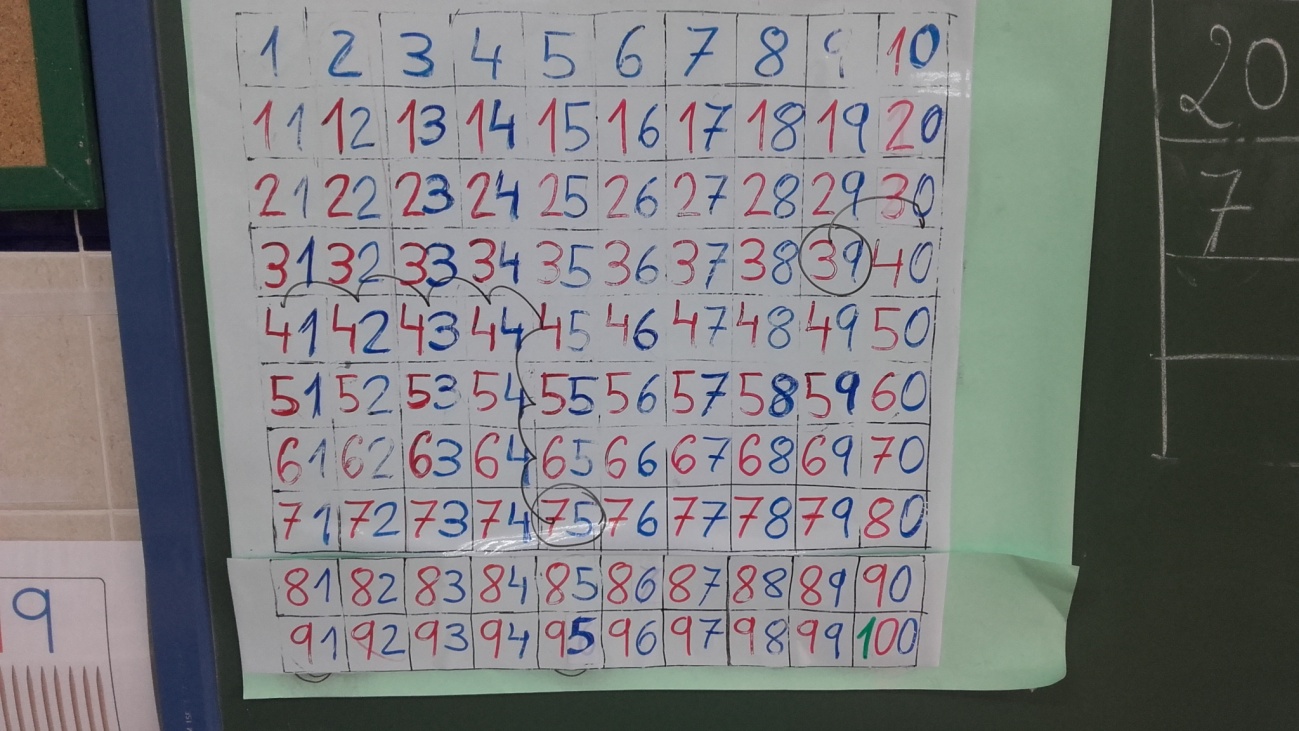 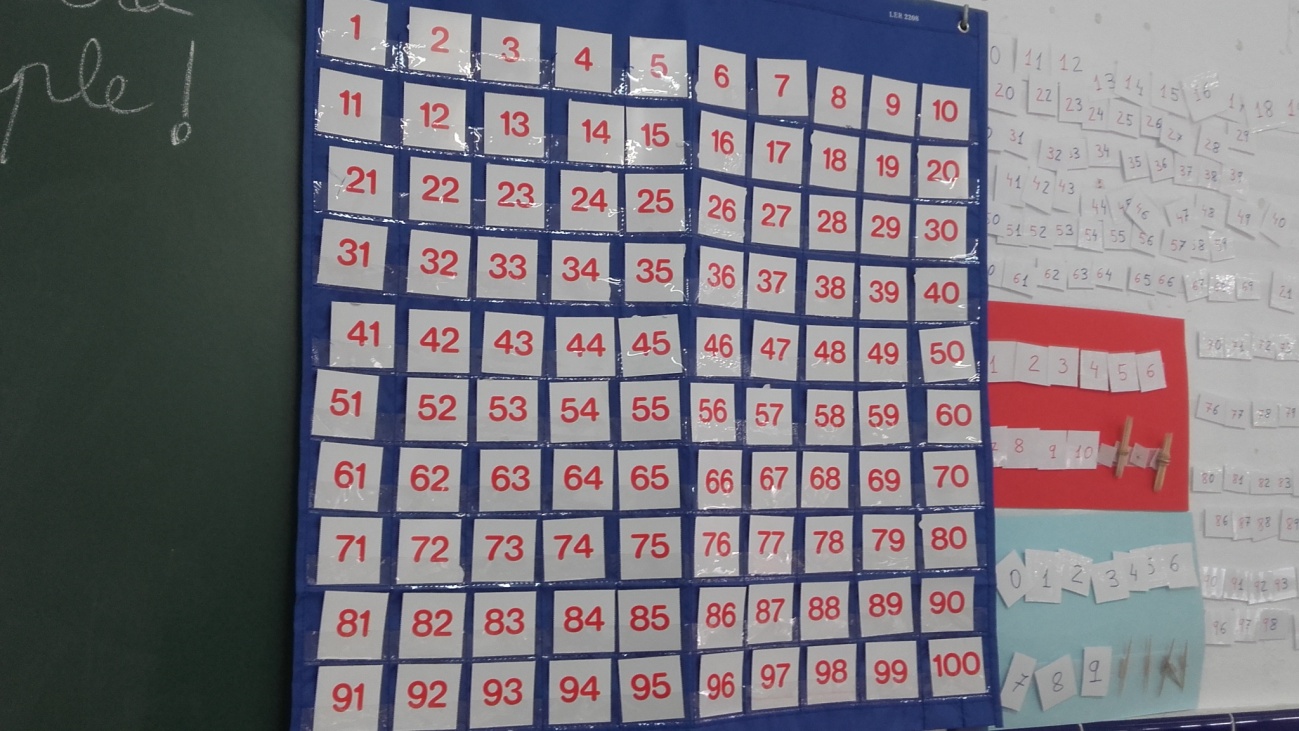 